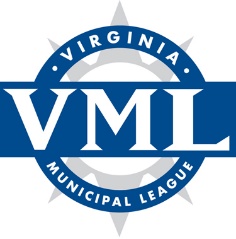 VML Finance Policy Committee MeetingThursday, July 29, 20219:00 – 11:30 a.m.Via ZoomProposed AgendaWelcome and introductions - Joshua Farrar, ChairReview 2021 General Assembly actions affecting Finance policy/legislative items – VML staffBriefings and issue discussion:1. State funding overview, ARPA funding– Jim Regimbal, Principal, Fiscal Analytics 2. Strengthening the local tax base – Jim Regimbal, Principal, Fiscal Analytics3a. School modernization commission issues and update – Jessica Ackerman, VML Policy & Advisory Relations Manager 3b. Statewide local option sales tax add-on for school construction/modernization – David Blount, Deputy Director, Thomas Jefferson PDCReview of Finance Policy Statement and proposed amendments – Committee and staffDiscussion of proposed positions to forward to VML Legislative Committee – Committee and staffFinal comments and adjournmentChair:  Joshua Farrar, Town Manager, Town of AshlandVice Chair:  Kevin Greenlief, Deputy Finance Director, City of AlexandriaStaff:  Jim Regimbal, Principal, Fiscal Analytics (VML Consultant); Jessica Ackerman, VML